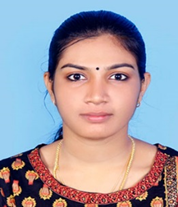 CHINCHUEmail: chinchu.388041@2freemail.com OBJECTIVE:I seek a challenging position in the organization, which progress dynamically and give me a chance to improve my knowledge, enhance my skills and be a part of the network diverse and challenging environment.WORK EXPERIENCE:Company	:	Omega Healthcare Business Pvt LtdDesignation	:	SENIOR MEDICAL CODERDuration	:	2014-2016JOB PROFILE:Reading and analyzing patient recordsDetermining the correct codes for patient recordsUsing codes to bill insurance providersKeeping track of patient data over multiple visitsManaging detailed, specifically-coded informationMaintaining patient confidentiality and information security.Maintain and distribute staff weekly scheduleCPC EXAM   : PASSED CERTIFIED PROFESSIONAL CODER EXAM ON FEB 1st 2019 , AAPC MEMBER SHIP   ID:01699783.Certification: Finished CPC certification training preparation approved by KHDA at SKYLINE EDUCATIONAL SERVICES, UAE.INPLANT TRAINING:Institute	: 	Central leprosy teaching and research institute, Chengalpattu.Duration	:	6 Months of training period.Description	: 	Different types of Streaking of Microorganisms on Petri dish.Studies about Mycobacterium leprac and Hanging drop Experiment, Observation on patients suffering from leprosy, antimicrobial activity.Institute	: 	CENTRAL LEATHER RESEARCH INSTITUTE, GUINDY.Duration	: 	5 Months of training period. film, Antimicrobial activity: 	Characterization and application of polymers in bio medical engineering. Extraction of Collagen from new fish, blending of pectin and collagen to form a Scaffold, Characterisation of the film, Antimicrobial activity.Academic Qualification:B. TECH BIOTECHNOLOGY ENGIEERINGaNNA UNIVERSITY, India.Key Skills:Completed ICD Proficiency.Experienced in discipline of medical coding (ICD 10,CPT,HCPCS and coding guidelines)Coding Skills –problem solving, Communications, attention of details and research.Computer skills – Microsoft office, c+Advance certification in Medical codingUtilizing company software and input information into computerized patient record system.Medical terminologyAnatomy, Physiology and pharmacologyKnowledge of HIPAA and patient confidentiallyTraining in coding:Advance Certification in Medical Coding.Trained in CPT, ICD-10-CM Coding System.COMPUTER SKILLSMS Word, Excel, Microsoft Office Outlook,  Well versed with the usage of Internet, E-mailPersonal Data:Date of Birth		:	13 Aug 1991Gender                      	:	femaleNationality               	:	IndianMarital Status          	:	MarriedLanguage Spoken    	:	English, Malayalam, Hindi and Tamil